Муниципальное казенное дошкольное образовательное учреждение «Уксянский детский сад «Рябинушка»ФотоотчетПразднование 30-летнего юбилея                                        детского сада «Рябинушка»Музыкальный руководитель: Чадова Н.А.2014г.           15-17 октября 2014 года в МКДОУ «Уксянский детский сад «Рябинушка» были организованы  торжественные мероприятия, посвященные празднованию 30-летнего юбилея со дня рождения детского сада.  Красочное  оформление зала, завораживающая музыка,  яркие костюмы и торжественные наряды, разноплановые концертные номера воспитанников  и выпускников детского сада, а также личный вклад каждого сотрудника дошкольного учреждения, сделали этот праздник незабываемым зрелищем,  как для детей, так и для гостей нашего праздника.                                          Солнца луч в окно стучится,                                         Будит взрослых и ребят.                                       «Просыпайтесь, поднимайтесь,                                         Собирайтесь в детский сад!                                         А у нас в саду сегодня                                         Славный праздник! Все спешат                                         Нас поздравить с днём рожденья…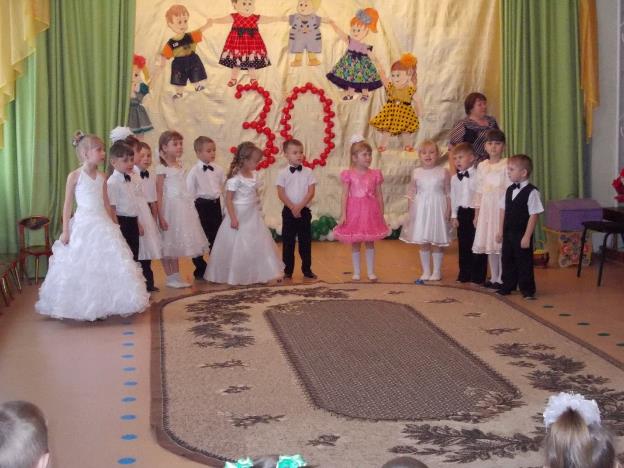 «С днём рожденья, детский сад!»-А у меня сегодня красивое платье,-А мне мама купила новые сандалики,-А я могу в этом платье красиво кружится,- А я могу в сандаликах громко топать ногами…-Нет у меня лучше!  -Нет у меня лучше! -А я! -А я!-Ну, что вы заладили,   а я, а я…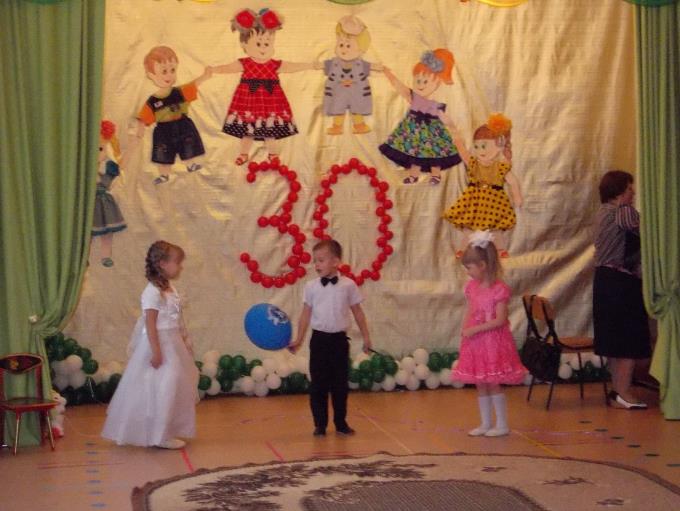 А вот я могу показать вам фокус-покус.Хотите? Тогда смотрите, и потом не говорите, что ничего не видели…Беру один воздушный шарик,и один гвоздь. А теперь, внимание, мой волшебный шарик превратится в огромный воздушный шар и будет стоять  на этом гвозде …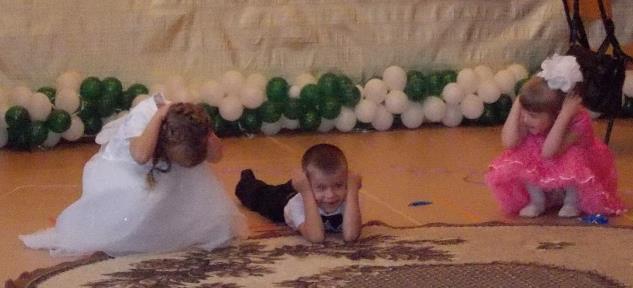 Ой!!!……….-Что такое, что случилось, почему всё так красиво?-Что за новость? Что за дата? Почему все собрались?-Что: собранье или праздник?Все:   Расскажите нам скорей…Ведущая:  Посмотрите, сколько света, и улыбок, и людейТут, конечно, нет секрета – просто нынче юбилей!-Много раз встречали праздник в этом зале,Но таких,  как этот, мы ещё не знали…-Очень  много здесь гостей,Потому что…Все дети: Юбилей!                                          - С днём рожденья поздравляем                                            Наш любимый детский сад,                                            Счастья, радости желаем                                            Для гостей и для ребят!                                          - Будем веселы, здоровы,                                            Будем добрый свет дарить!                                            Приходите в гости чаще,                                            Путь для вас всегда открыт!                                          - Будем петь и веселиться,                                             В игры шумные играть,                                             А пока всем предлагаем                                             Праздник песенкой начать!Песня: «Детский сад».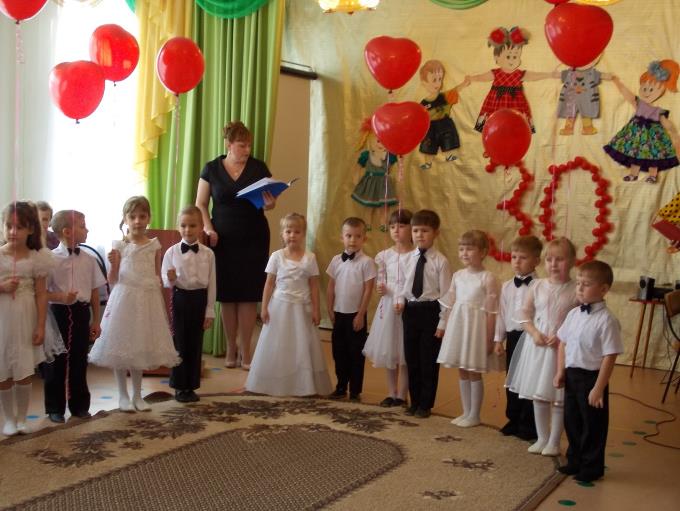 Ведущая.  Ребята, а вы знаете, как наш детский сад называется?Дети: Рябинушка.Ведущая.  А что же это означает? Дети:          Р – радостный,                         Я – яркий,                              Б – большой,                                  И – интересный,                                      Н – необычный,                                          У – удивительный,                                             Ш – шумный,                                                   К – красивый,                                                       А – артистичныйВсе:  И просто чудесный!- И, сегодня, в день рожденьяШлём  детскому саду свои  поздравленья!- Ты детишкам очень рад! Все: С днем рожденья, детский сад! 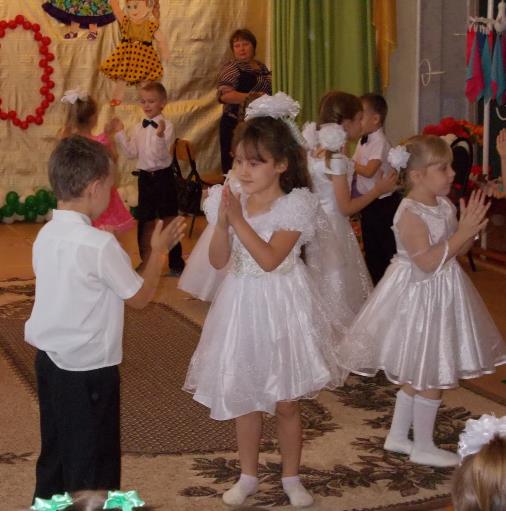 Музыка:    Танец Полька «Кремена»Дети в садике живут,Здесь играют и поют,Здесь друзей себе находят,На прогулку с ними ходят.Вместе спорят и мечтают,Незаметно подрастают.Детский сад — второй их дом,Как тепло, уютно в нем!Самый добрый дом на свете!Очень любят его дети.Любят петь и танцевать,Веселиться и играть.Только услышим друзей почемучек,В детство найдем мы потерянный ключик…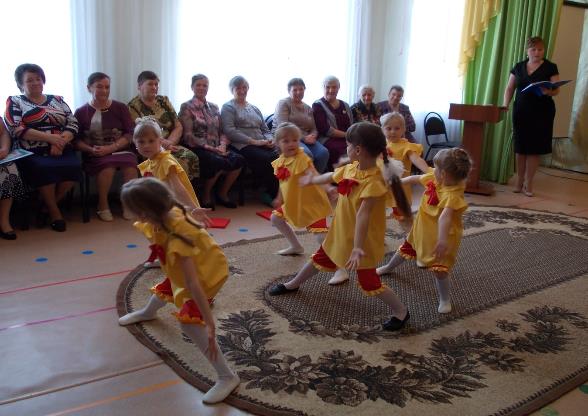 Танец  «Почемучки»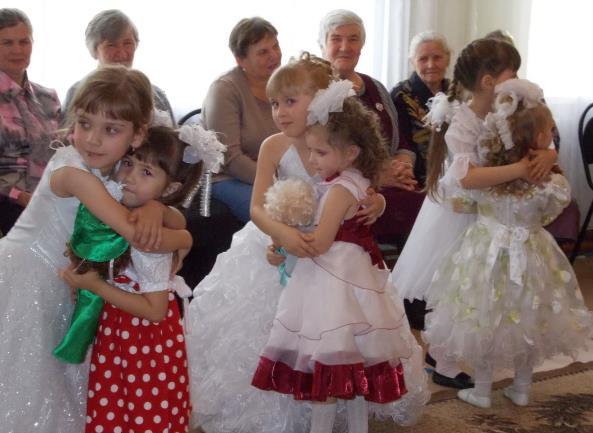 Танец  «Прощайте игрушки».Год за годом, а потом другой,
Побежали быстрой чередой.
Одних время в школу провожать,
А других на смену им встречать.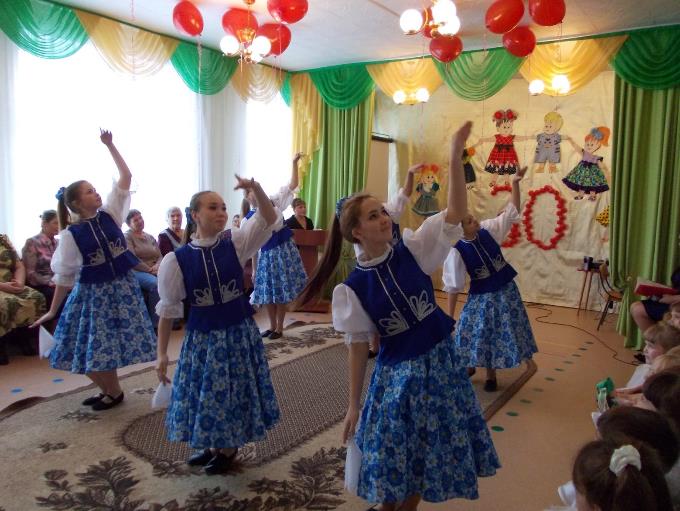 Все выпускники у нас – это просто суперкласс!
Музыкальны, артистичны.
Поздравить нас решили лично.Танцевальная группа под руководством Зайковой И.Р.«Татарский народный танец»           Работа в детском саду - это большая ответственность, но вместе с тем и масса впечатлений, море незабываемых моментов, огромная радость и молодость души. Воспитатель - это призвание. Девчонок из нашего классаКарьера влекла артистическая.Да, профессий на свете - масса,Но мне нужна - романтическая.Я буду работать в кузницеТолько не в той, где молоты.Будет моей союзницейДобрая, милая молодость.Предметы моей романтикиНа солнышко ласково щурятся,Носят на маковках бантики,Парами ходят по улицам.Неумелых, неловких, маленькихЯ в большую жизнь поведу,И артистки будут завидоватьВоспитателю в детском саду!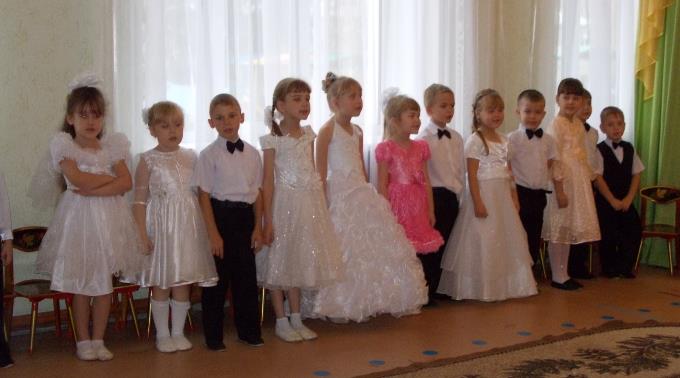 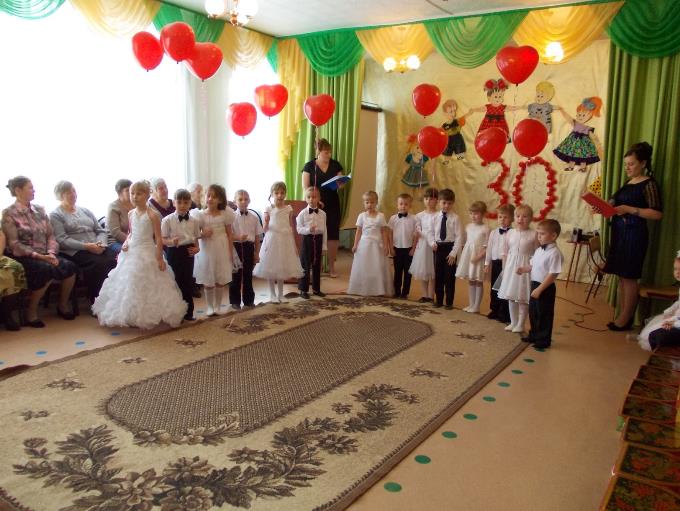 Наших гостей мы благодарим сердечно За участье,
За доброту, За признанье и дары.
И от души желаем много счастья 
От всех сотрудников и детворы.Поздравляем с  юбилеем!!!